Name                               .Chapter Quiz - Sets and Logical ReasoningPart 1 Multiple ChoiceUse the following information to answer questions 1 – 3A = {1, 4, 6, 9}                     B = {2, 3, 4, 5}                        C= {2,7,8}1.        What is the set A  B?        a)        {1,4,6,9}                        b)        {1,2,3,4,5,6,9}        c)        {4}                                d)        {7,8}2.        What is the set A  B?        a)        {1,4,6,9}                        b)        {1,2,3,4,5,6,9}        c)        {4}                                d)        {7,8}3.        Which pair of sets are disjoint?        a)        A and C                        b)        A and B        c)        B and C                        d)        none of the aboveUse the following information to answer questions 4-6U = {natural numbers less than 10}          Hint:   Zero is not a natural numberA = {odd numbers less than 10}      B = {1,5,7}       C = {4,5}         4. The empty set is a subset of which of the following?        a) A                                        b) B        c) C                                        d) all of the above5. What is the value of n(B)?        a) {1,5,7}                                b) {2,3,4,6,8,9}        c) 3                                        d) 66.Only one of the following statements are true.  Which one is it?        a) U  B                                b) C  B  U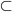         c) C  A  U                        d) B  A  U7. The set {1,2,3,7} could best be described as        a) B   C                                 b) B  C '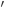         c) B'   C                                 d) B'   CPart 2: Written Response These next problems ask you to shade a specified area.8. Shade the area that represents A or B      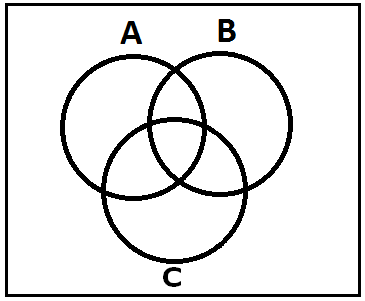  9. Shade the area that represents not A and B10.Shade the area that represents  (A’’  B ) C    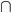 11. Sarah has decided to open an ice cream shop.  She has takes a tally and finds that she        has....- 10 flavors that contain chocolate- 5 flavors that contain nuts- 2 flavors that contain chocolate and nuts- 11 flavors that do not contain chocolate or nuts        Using a Venn diagram, determine the total number of ice cream flavors Sarah has.12.  Using the students at STM as a universal set, give an example of the following.        a) A subset                b) Two sets that are disjoint        c) An empty set13.  Dennis gets a job at Sarah’s ice cream shop as the V.P. of market research.  He conducts a survey with a sample of 150 people and finds that....        - 94 people like vanilla ice cream        - 114 people like strawberry ice cream        - 12 people did not like strawberry or vanilla ice cream                                                    How many people liked both strawberry and vanilla ice cream?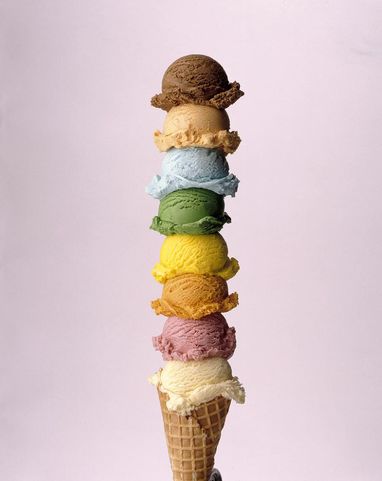 14.  Randy and Victoria have decided to open a zoo.  They asked Dennis to conduct a survey seeing what kind of animals people like.  Afterwards they all went to Sarah’s for ice cream.  Here are the results of Dennis’ survey.                      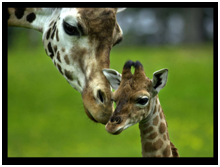         - 46 people like elephants        - 89 people like monkeys        - 63 people like bugs        - 24 people like bugs and elephants        - 17 people like monkeys and bugs        - 30 people like monkeys and elephants        - 13 people like monkeys, elephants and bugs        - 4 people did not like monkeys, elephants or bugs        How many people did Dennis talk to during this survey?